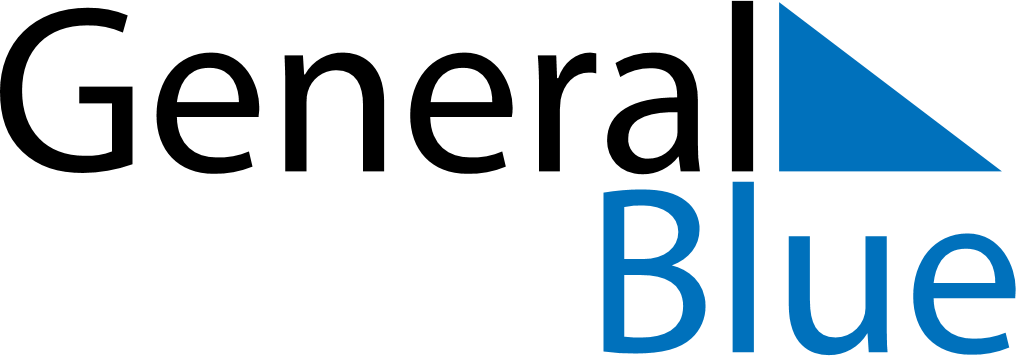 August 2029August 2029August 2029August 2029RwandaRwandaRwandaMondayTuesdayWednesdayThursdayFridaySaturdaySaturdaySunday123445National Harvest Day6789101111121314151617181819Assumption20212223242525262728293031